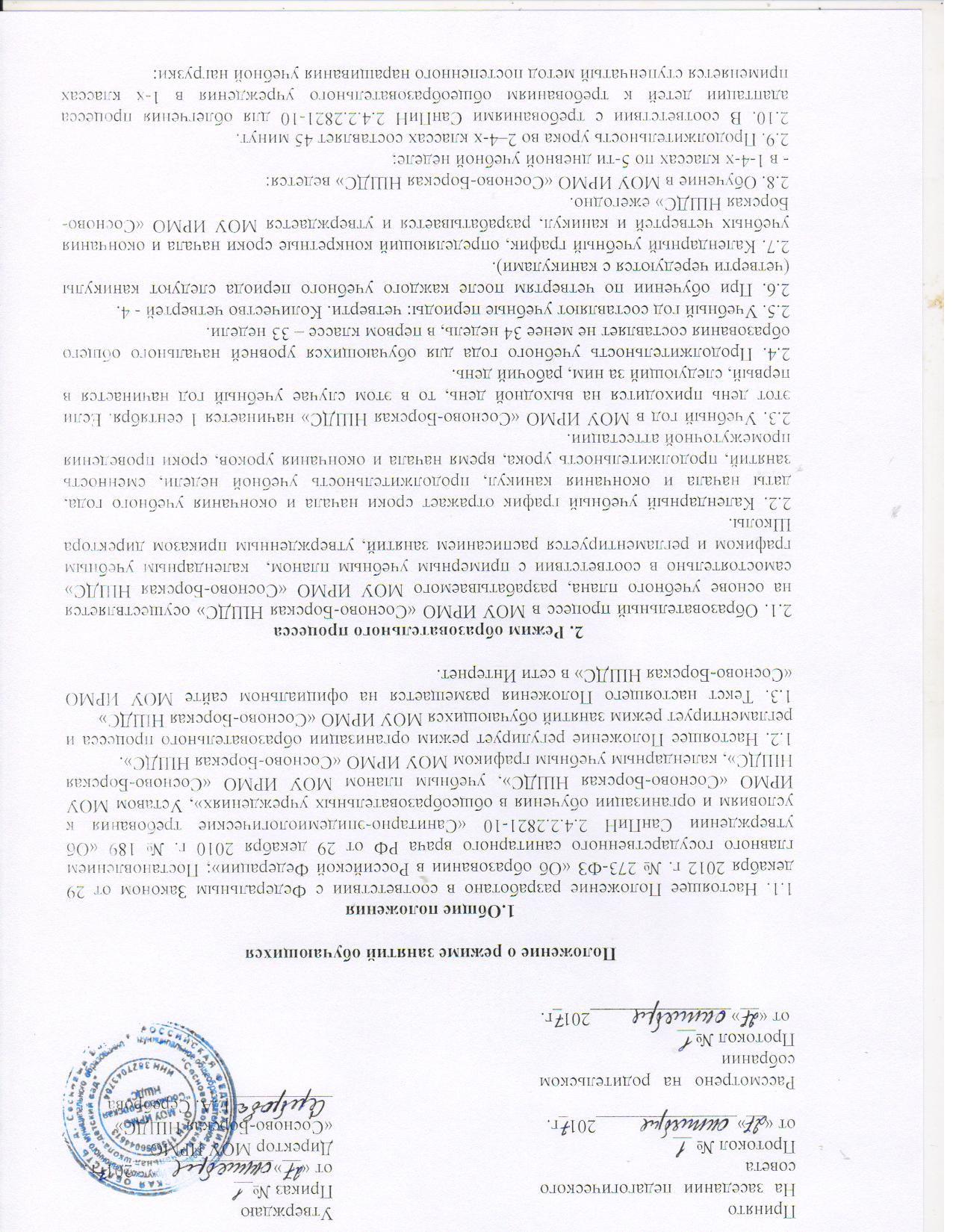  от «__»_______________201_г.Положение о режиме занятий обучающихся1.Общие положения1.1. Настоящее Положение разработано в соответствии с Федеральным Законом от 29 декабря 2012 г. № 273-ФЗ «Об образовании в Российской Федерации»; Постановлением главного государственного санитарного врача РФ от 29 декабря 2010 г. № 189 «Об утверждении СанПиН 2.4.2.2821-10 «Санитарно-эпидемиологические требования к условиям и организации обучения в общеобразовательных учреждениях», Уставом МОУ ИРМО «Сосново-Борская НШДС», учебным планом МОУ ИРМО «Сосново-Борская НШДС», календарным учебным графиком МОУ ИРМО «Сосново-Борская НШДС».1.2. Настоящее Положение регулирует режим организации образовательного процесса и регламентирует режим занятий обучающихся МОУ ИРМО «Сосново-Борская НШДС»1.3. Текст настоящего Положения размещается на официальном сайте МОУ ИРМО «Сосново-Борская НШДС» в сети Интернет.2. Режим образовательного процесса2.1. Образовательный процесс в МОУ ИРМО «Сосново-Борская НШДС» осуществляется на основе учебного плана, разрабатываемого МОУ ИРМО «Сосново-Борская НШДС» самостоятельно в соответствии с примерным учебным планом,  календарным учебным графиком и регламентируется расписанием занятий, утвержденным приказом директора Школы.2.2. Календарный учебный график отражает сроки начала и окончания учебного года, даты начала и окончания каникул, продолжительность учебной недели, сменность занятий, продолжительность урока, время начала и окончания уроков, сроки проведения промежуточной аттестации.2.3. Учебный год в МОУ ИРМО «Сосново-Борская НШДС» начинается 1 сентября. Если этот день приходится на выходной день, то в этом случае учебный год начинается в первый, следующий за ним, рабочий день.2.4. Продолжительность учебного года для обучающихся уровней начального общего образования составляет не менее 34 недель, в первом классе – 33 недели.2.5. Учебный год составляют учебные периоды: четверти. Количество четвертей - 4.2.6. При обучении по четвертям после каждого учебного периода следуют каникулы (четверти чередуются с каникулами).2.7. Календарный учебный график, определяющий конкретные сроки начала и окончания учебных четвертей и каникул, разрабатывается и утверждается МОУ ИРМО «Сосново-Борская НШДС» ежегодно.2.8. Обучение в МОУ ИРМО «Сосново-Борская НШДС» ведется:- в 1-4-х классах по 5-ти дневной учебной неделе;2.9. Продолжительность урока во 2–4-х классах составляет 45 минут.2.10. В соответствии с требованиями СанПиН 2.4.2.2821-10 для облегчения процесса адаптации детей к требованиям общеобразовательного учреждения в 1-х классах применяется ступенчатый метод постепенного наращивания учебной нагрузки:- сентябрь, октябрь - 3 урока по 35 минут каждый;- ноябрь-декабрь – по 4 урока по 35 минут каждый;- январь - май – по 4 урока по 45 минут каждый.В середине учебного дня проводится динамическая пауза продолжительностью 40 минут.2.11. Учебные занятия в МОУ ИРМО «Сосново-Борская НШДС» начинаются в 8 часов 15 минут, второй смены -13 часов 10 минут.2.12. После каждого урока учащимся предоставляется перерыв не менее 10 минут. Для организации питания обучающихся в режиме учебных занятий предусмотрены 2 перемены, продолжительностью не менее 20 минут.расписанием, утверждаемым на каждый учебный период приказом директора МОУ ИРМО «Сосново-Борская НШДС».2.13. Количество часов, отведенных на освоение обучающимися учебного плана МОУ ИРМО «Сосново-Борская НШДС», состоящего из обязательной части и части, формируемой участниками образовательного процесса, не превышает в совокупности величину недельной образовательной нагрузки.  Величина недельной учебной нагрузки (количество учебных занятий), реализуемая через урочную  деятельность, определяется в соответствии с санитарными нормами и правилами:    Максимально допустимая недельная нагрузка в академических часах 2.14. Расписание уроков составляется в соответствии с гигиеническими требованиями к расписанию уроков,  с учетом дневной и недельной умственной работоспособности обучающихся и шкалой трудности учебных предметов.  2.15. В начальных классах плотность учебной работы обучающихся на уроках по основным предметам не должна превышать 80%. С целью профилактики утомления, нарушения осанки, зрения обучающихся на уроках проводятся физкультминутки и гимнастика для глаз при обучении письму, чтению, математике. 2.16. В течение учебного дня не следует проводить более одной контрольной работы. Контрольные работы рекомендуется проводить на 2-4 уроках.2.17. Объем домашних заданий (по всем предметам) должен быть таким, чтобы затраты времени на его выполнение не превышали (в астрономических часах): во 2-3-х классах – 1,5 ч., в 4--х классах – 2 ч.2.18. Учащихся допускают к занятиям в Школе после перенесенного заболевания только при наличии справки врача.2.19. В классных журналах оформляется лист здоровья, в который для каждого обучающегося вносятся сведения о группе здоровья, группе занятий физической культурой, рекомендуемом размере учебной мебели.3. Режим каникулярного времени3.1.Продолжительность каникул в течение учебного года составляет не менее 30 календарных дней.3.2. Продолжительность летних каникул составляет не менее 8 недель.3.3.Для обучающихся в первом классе устанавливаются в течение года дополнительные недельные каникулы.4. Промежуточная и итоговая аттестация обучающихся.5.1. Порядок проведения промежуточной аттестации и системы оценки индивидуальных достижений обучающихся определяется соответствующими локальными актами школы.ПринятоНа заседании педагогического совета Протокол № __от «__»_______________201_г.Рассмотрено на родительском собранииПротокол №__УтверждаюПриказ №__   от «__»_______________201_г.Директор МОУ ИРМО «Сосново-Борская НШДС»___________Е.А. Сереброваклассы5-дневная уч.неделя,не более1212 - 423